大同大學餐廳膳食衛生檢查結果檢查時間:112年12月8日(星期五)上午0900-1100時檢查人員:連靜慧營養師、鄭凌憶經理、王信又經理缺失項目: 上週(12月1日)衛生檢查缺失複查，請參閱表1。上週(12月1日)衛生檢查缺失複查和改善狀況照片，請參閱表2。本週個別餐廳缺失統計表，請參閱表3。本週個別餐廳缺失照片，請參閱表4。本週熱藏食物中心溫度檢測照片記錄，請參閱記錄表5。本週餐具澱粉及油脂殘留檢測照片，請參閱記錄表6。表1. 上週缺失統計表表2.上週檢查缺失改善照片表3.本週個別餐廳缺失統計表表4.本週檢查缺失照片表5.本週熱藏食物中心溫度檢測照片記錄表6.本週餐具澱粉及油脂殘留檢測照片記錄敬陳總務長餐廳作業場所衛生管理複檢從業人員衛生管理複檢驗收及儲存衛生管理複檢其他複檢尚志滿月圓自助餐/中央廚房抽油煙機不潔2. 飯鍋不潔3.夾子不潔ok×ok食物容器不可以直接放置於地板ok尚志麵＆飯鍋蓋不潔ok抹布不潔ok尚志真元氣滷味尚志小綿羊快餐尚志壹而美早餐自製蔓越莓汁需標示品名及製作日期ok尚志OA咖啡茶飲經營99早餐分裝調味料需標示分裝日期ok經營饗宴自助餐食材登陸未完成ok經營玉福滷味風扇不潔冷藏冰箱門摸起來油油的××經營想點經營禾食堂工作人員未戴口罩和帽子ok油炸鍋外觀不潔ok請經理幫忙裝設風扇後方紗窗2.11/17-23未送食物檢體送到健康中心冰箱3.食材登陸未完成×okok經營八方雲集滿月圓自助餐/中央廚房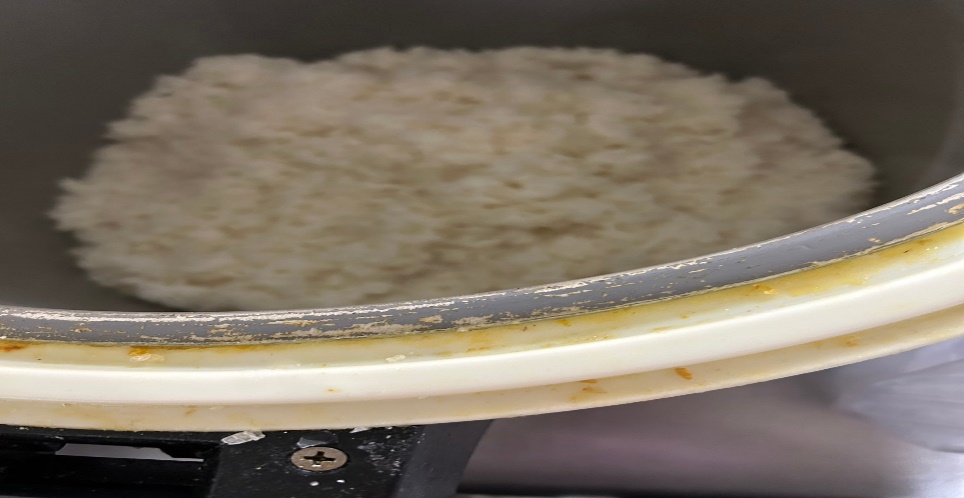 飯鍋不潔(未改善)玉福滷味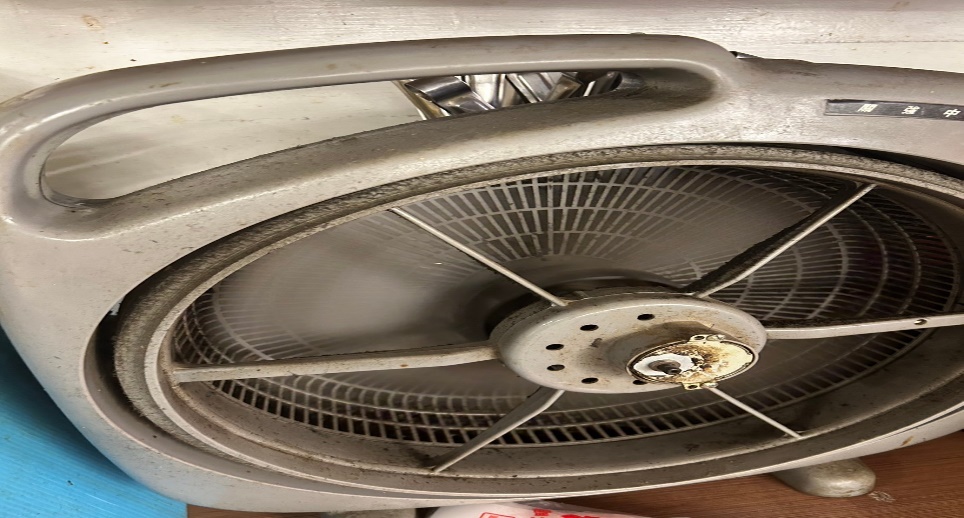 風扇不潔(未改善)壹而美早餐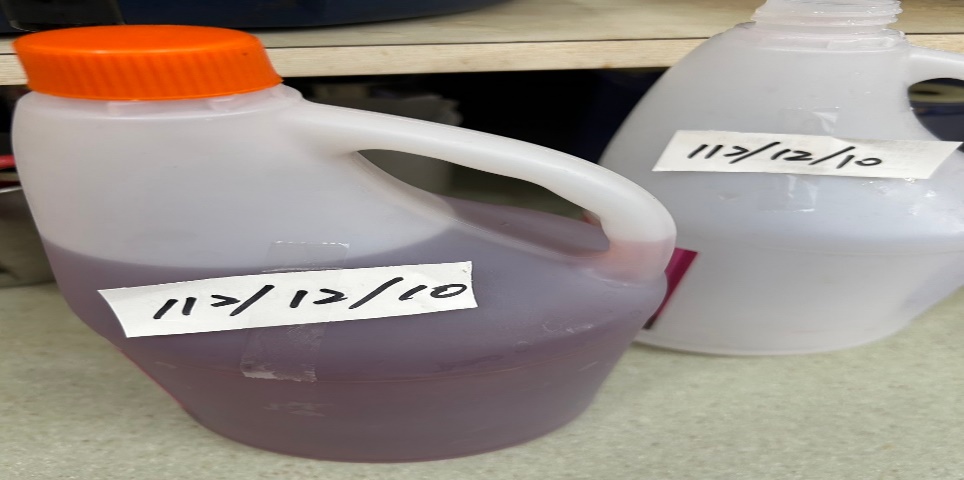 自製蔓越莓汁需標示品名及製作日期(已改善)禾食堂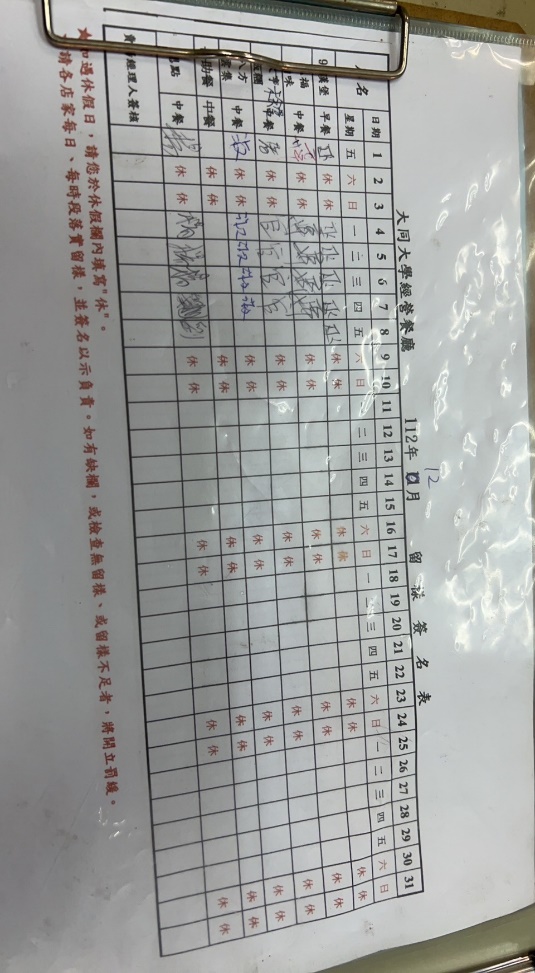 11/30未送食物檢體送到健康中心冰箱(已改善)滿月圓自助餐/中央廚房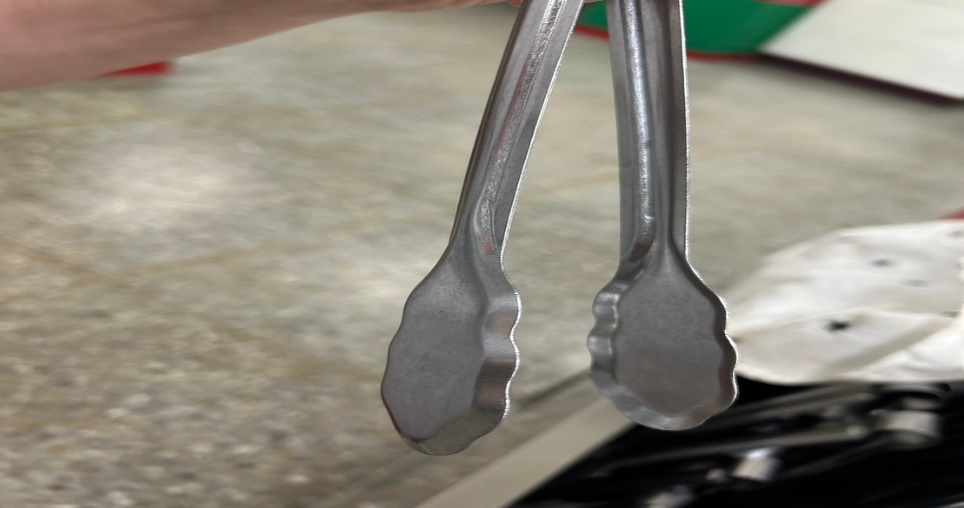 夾子不潔(已改善)滿月圓自助餐/中央廚房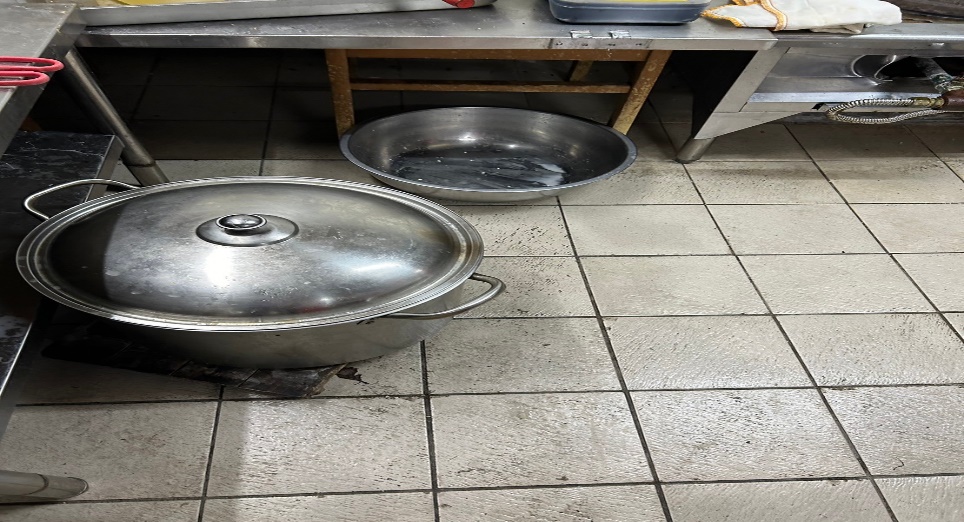 食物容器不可以直接放置於地板(已改善)99早餐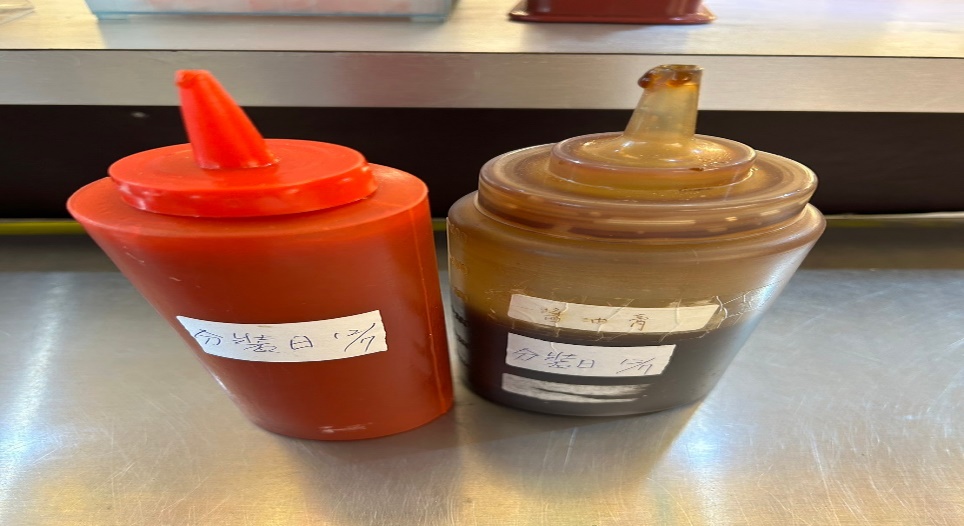 分裝調味料需標示分裝日期(已改善)麵＆飯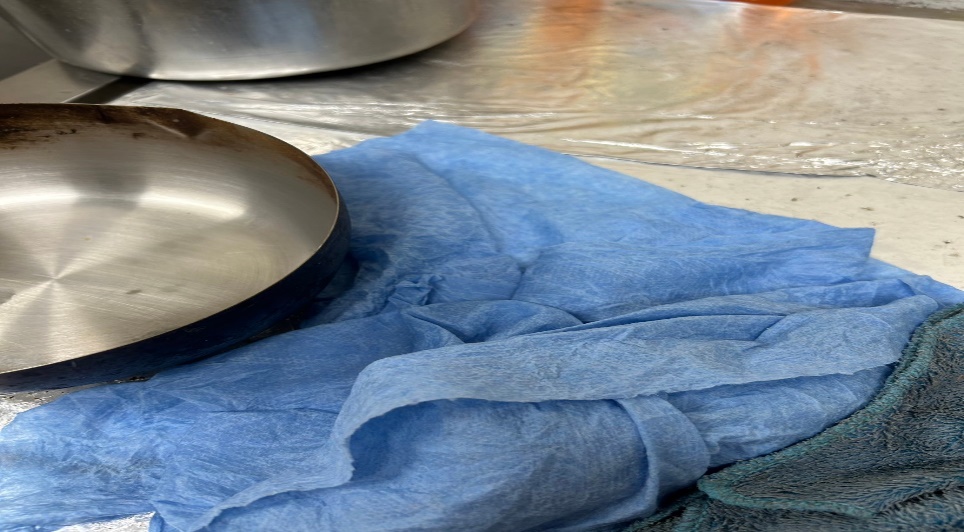 抹布不潔(已改善)麵＆飯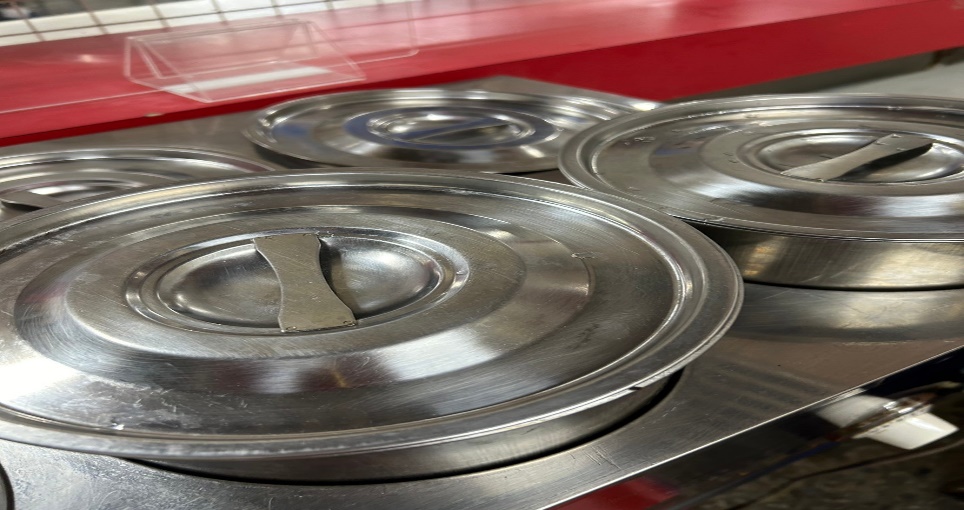 鍋蓋不潔(已改善)玉福滷味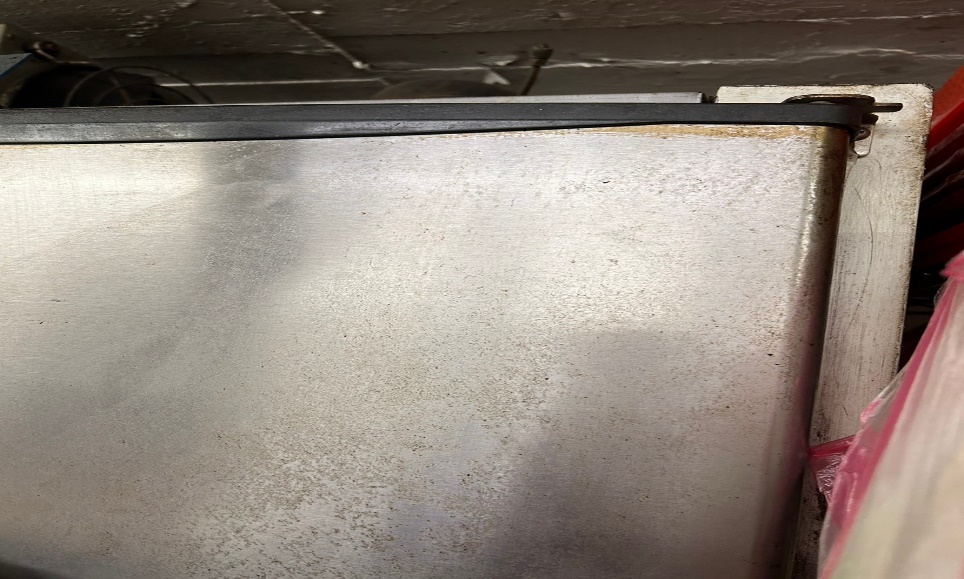 冷藏冰箱門摸起來油油的(未改善)餐廳作業場所衛生管理從業人員衛生管理驗收及儲存衛生管理其他尚志滿月圓自助餐/中央廚房地板不潔打菜抬不潔廚房工作人員不可穿拖鞋上班冷凍庫溫度不足-18度冷藏庫地板不潔尚志麵＆飯油炸鍋不潔尚志真元氣滷味夾子不潔尚志小綿羊快餐尚志壹而美早餐冷凍庫食材過多，建議少於75%尚志OA咖啡茶飲經營99早餐三明治袋紙箱不可直接放置於地板(已現場改善)經營饗宴自助餐廚房工作人員不可穿拖鞋上班自助餐保溫檯溫度不足經營玉福滷味經營想點經營禾食堂經營八方雲集清潔用品請跟清潔用具放在 一起(已現場改善)滿月圓自助餐/中央廚房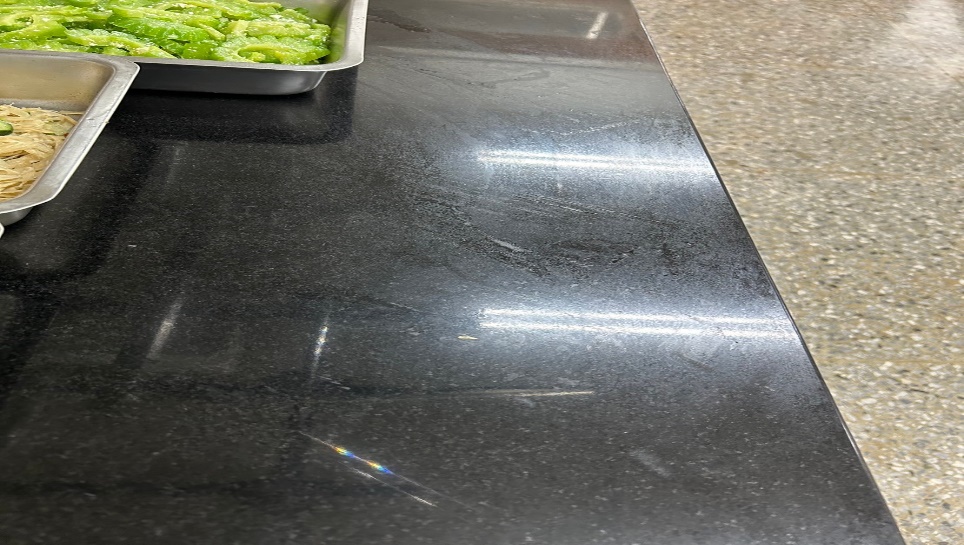 打菜抬不潔滿月圓自助餐/中央廚房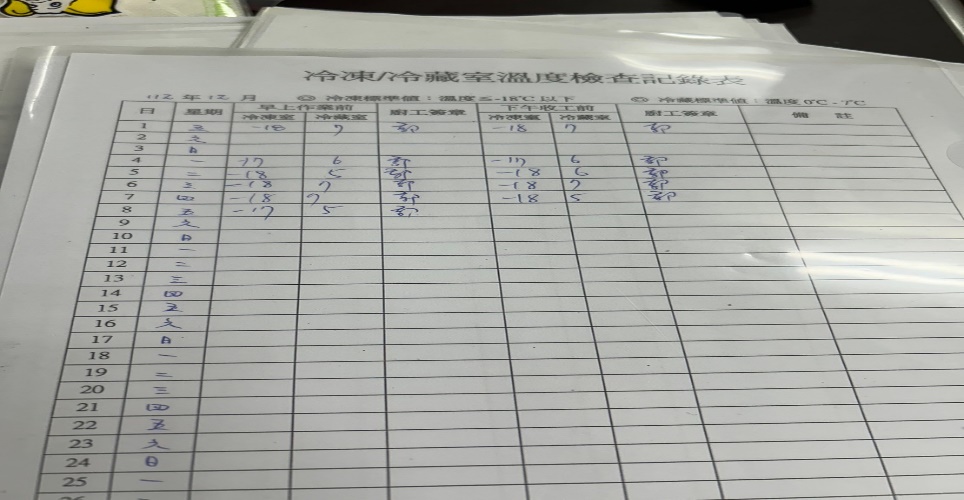 冷凍庫溫度不足-18度滿月圓自助餐/中央廚房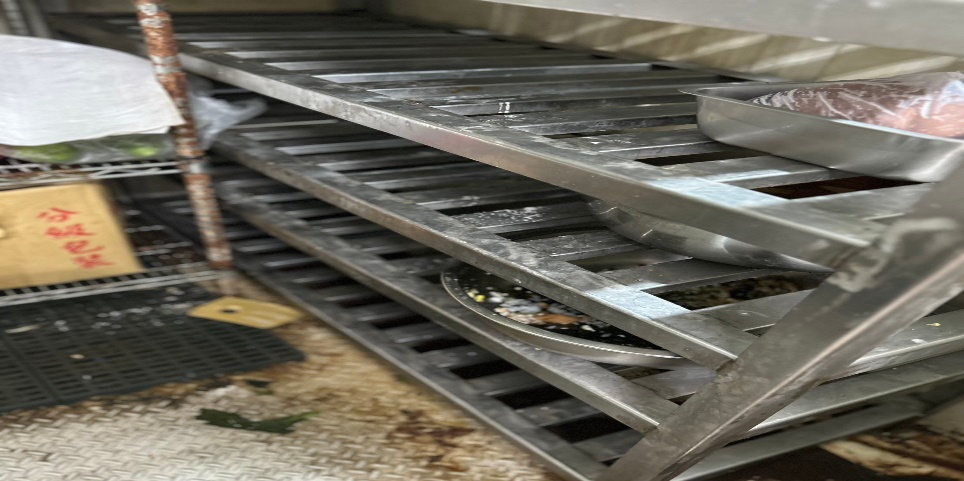 冷藏庫地板不潔滿月圓自助餐/中央廚房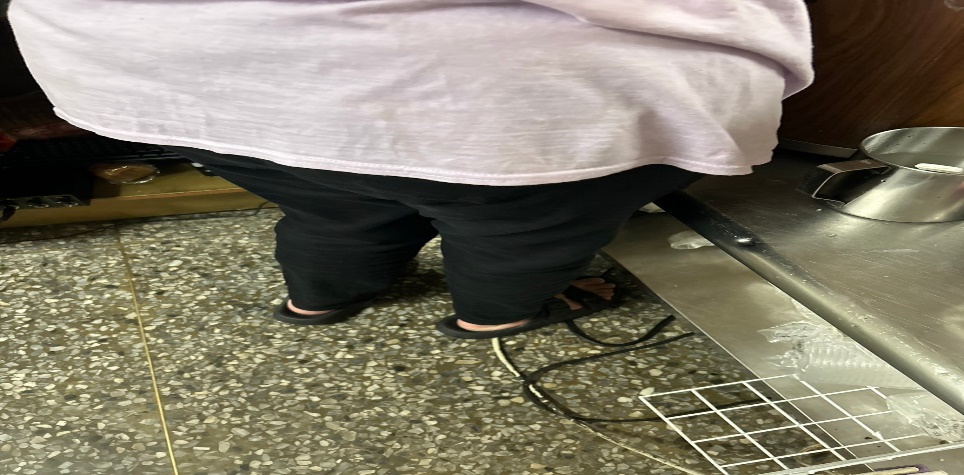 廚房工作人員不可穿拖鞋上班99早餐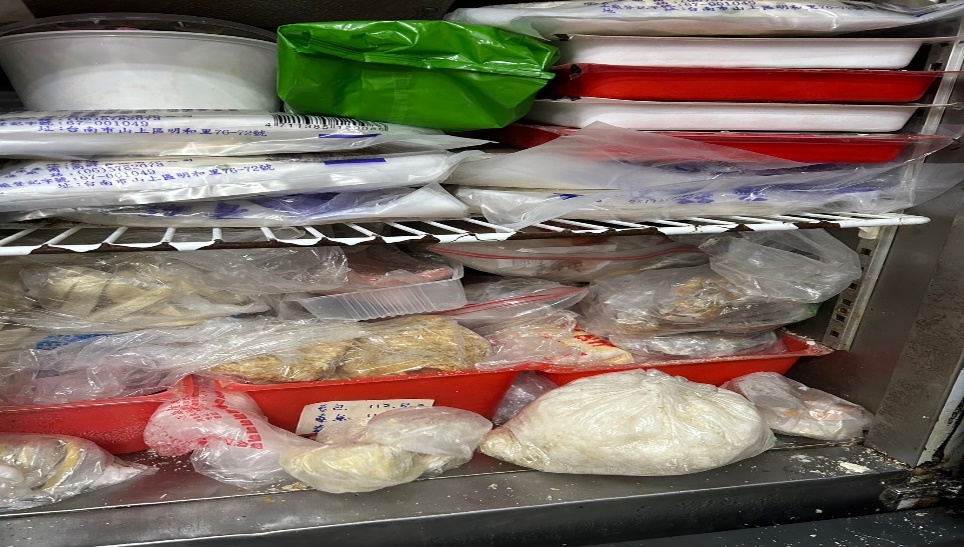 冷凍庫食材過多，建議少於75%麵＆飯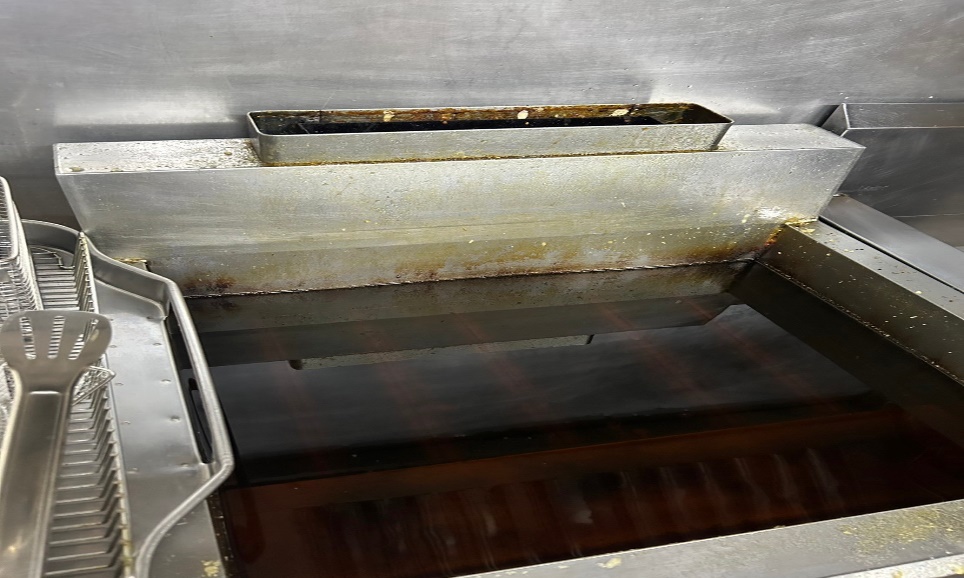 油炸鍋不潔八方雲集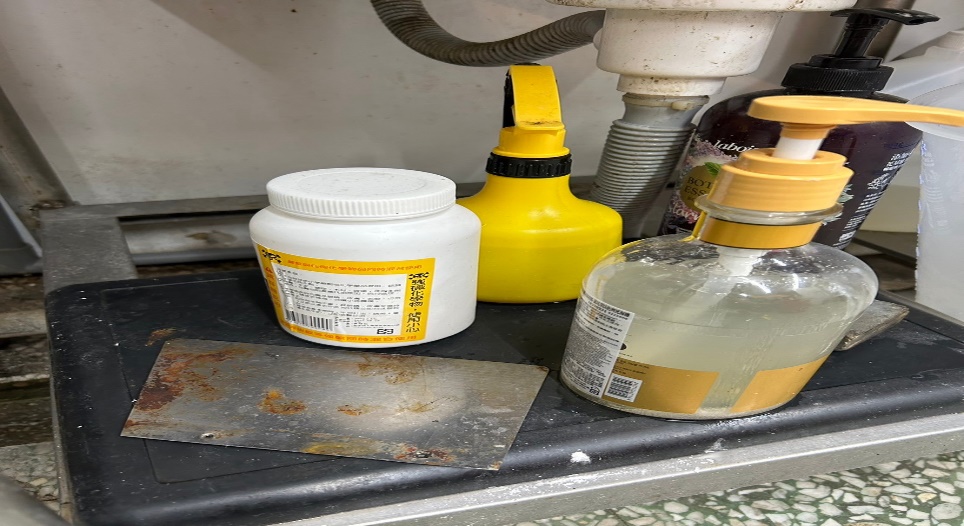 清潔用品請跟清潔用具放在 一起(已現場改善)餐廳/菜餚照片中心溫度滿月圓自助餐/中央廚房糖醋雞丁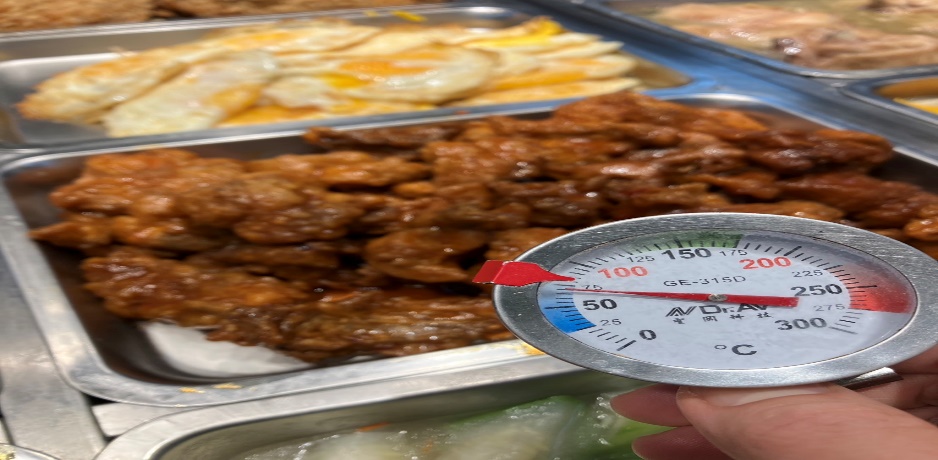 70℃照片檢測結果壹而美早餐脂肪殘留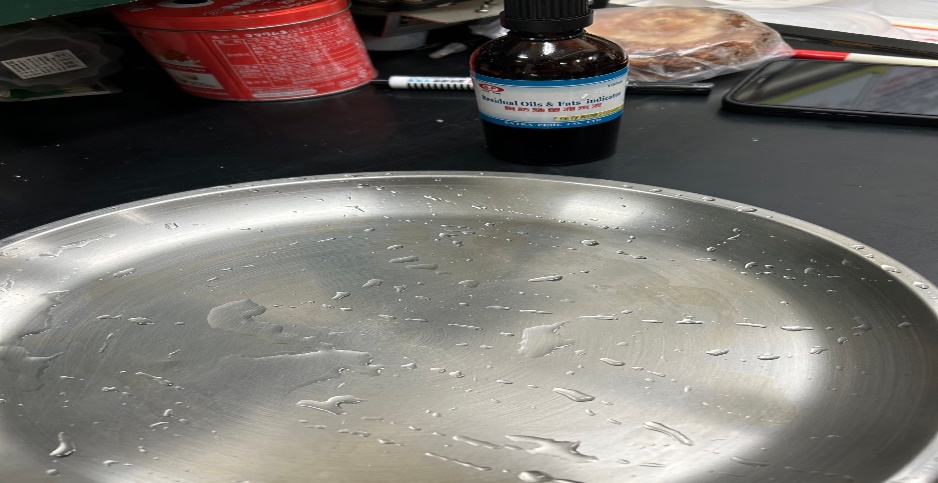 不合格(下週複檢)壹而美早餐澱粉殘留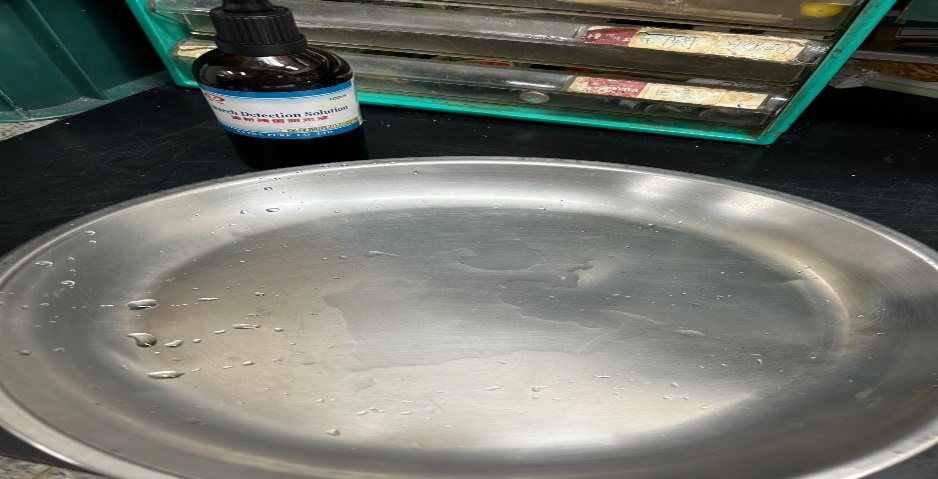 合格 承辦人總務處組長總務長